湖北成人教育2018年成人高考专升本高等数学一考试预测题及答案（一）一、选择题：1～10小题，每小题4分，共40分.在每个小题给出的四个选项中，只有一项是符合题目要求的，把所选项前的字母填在题后的括号内。
　　
　　2.设函数y=2x+sinx,则y/=
　　A.1-cosx
　　B.1+cosx
　　C.2-cosx
　　D.2+cosx
　　参考答案：D
　　3.设函数y=ex-2,则dy=
　　A.ex-3dx
　　B.ex-2dx
　　C.ex-1dx
　　D. exdx
　　参考答案：B
　　4.设函数y=(2+x)3，则y/=
　　A.(2+x)2
　　B.3(2+x)2
　　C.(2+x)4
　　D.3(2+x)4
　　参考答案：B
　　5.设函数y=3x+1,则y/=
　　A.0
　　B.1
　　C.2
　　D.3
　　参考答案：A        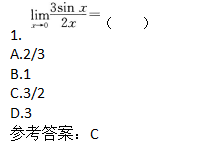 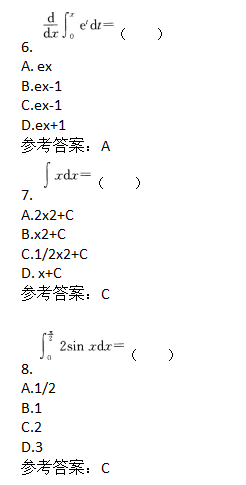 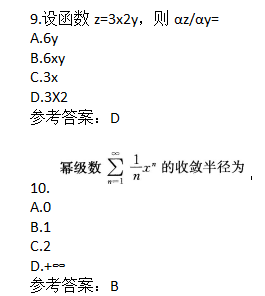 　二、填空题：11～20小题，每小题4分，共40分.把答案填在题中横线上。
　　
　　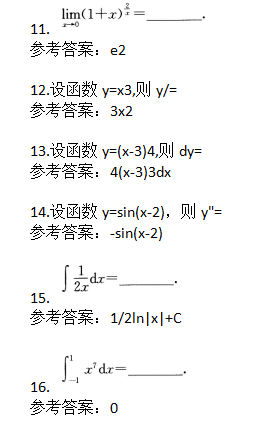 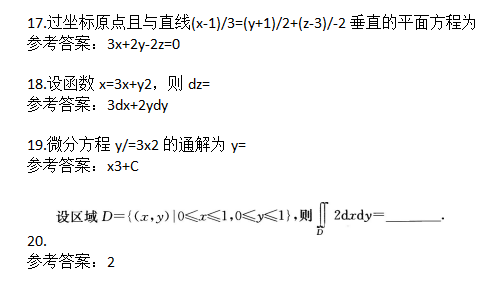 　三、解答题：21-28题，共70分。解答应写出推理、演算步骤。
　　
　　
　　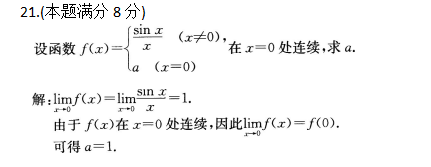 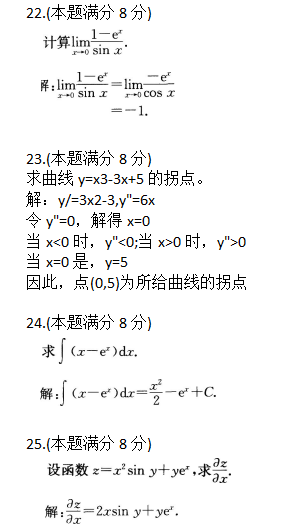 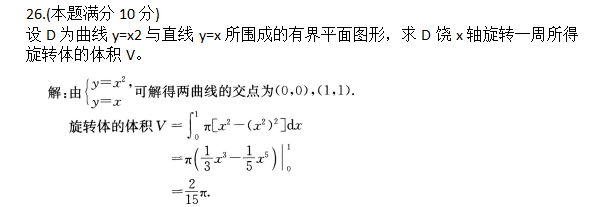 